                   Јануар- Прослава школске славе Светог СавеУ јануару су се ученици вратили у школске клупе.Друго полугодиште је почело 18. јануара.Прослава школске славе ове године је била другачија,због прописаних мера од стране Министарства просвете.Уместо традиционалне приредбе,која је изостала,овај дан обележен је  резањем колача у холу школа.Са ученицима смо на  часовима, уочи школске славе разговарали о значају Светог Саве.Почетак  другог полугодишта био је у знаку обележавања овог празника. Прослава школске славе одржана је  у Суботинцу,као и у истуреним одељењима у Мозгову и Бовну.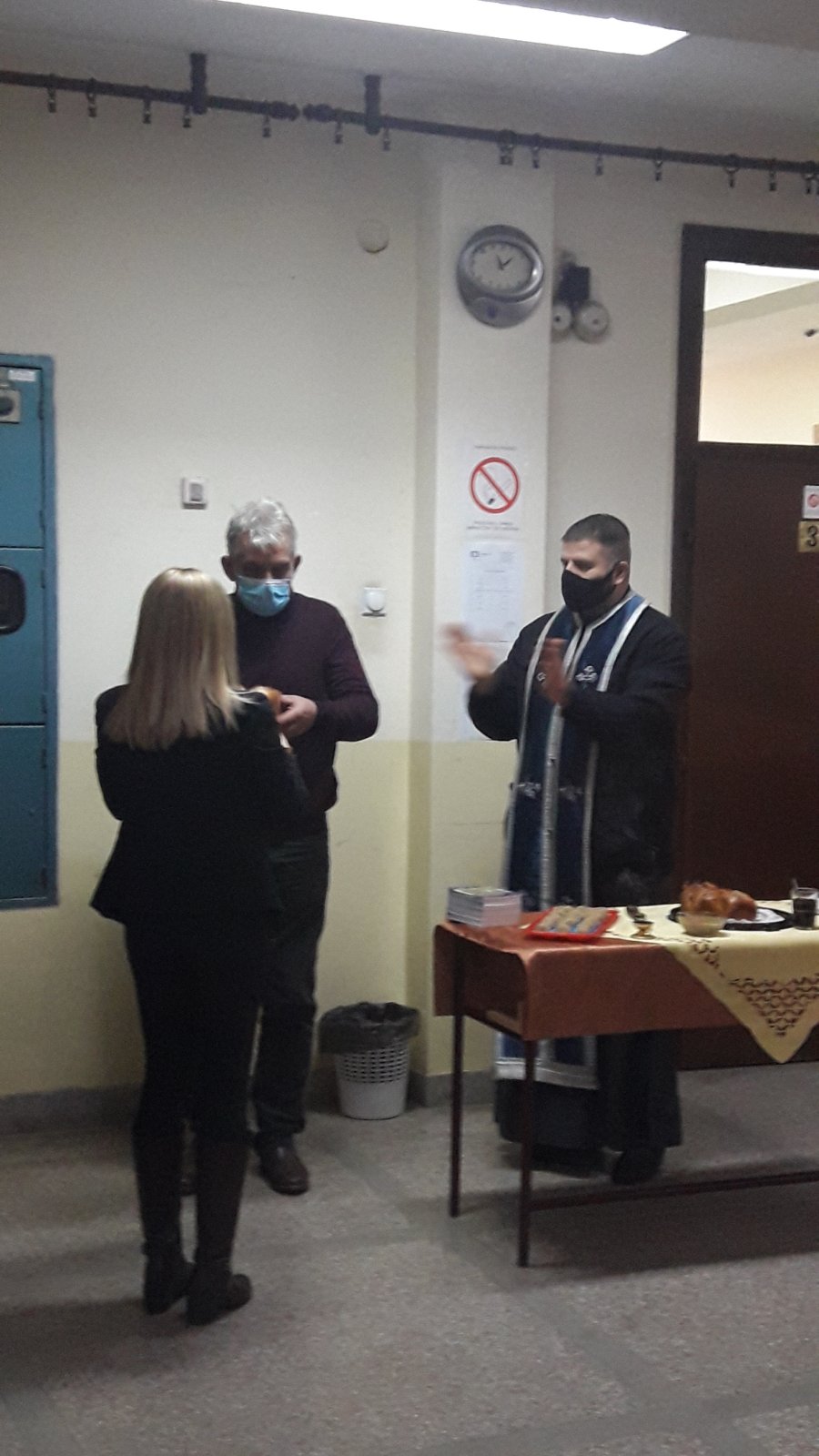 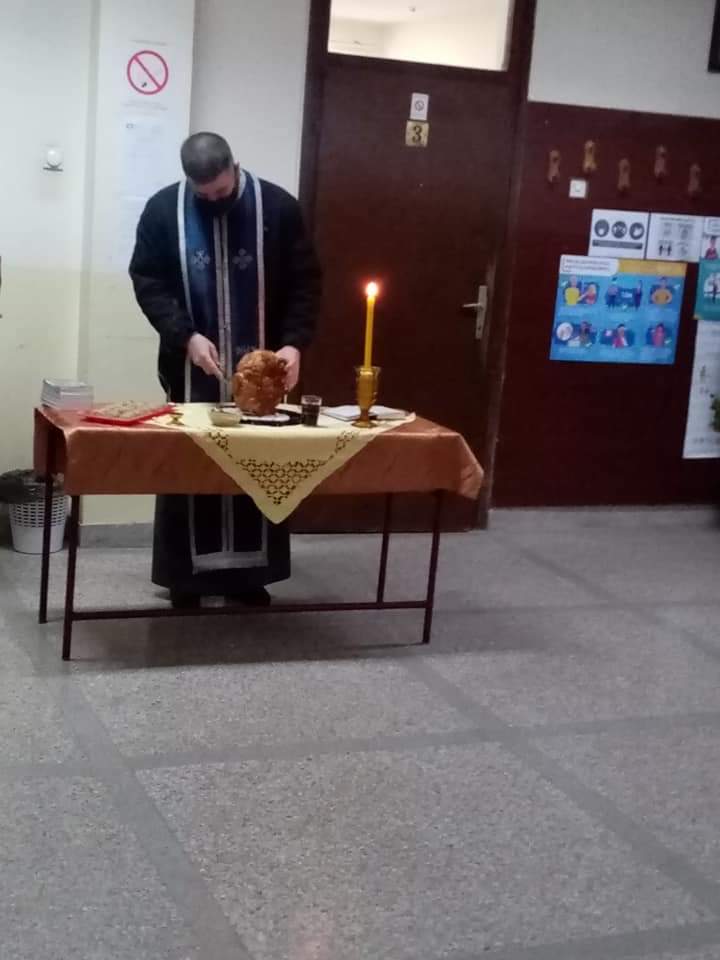 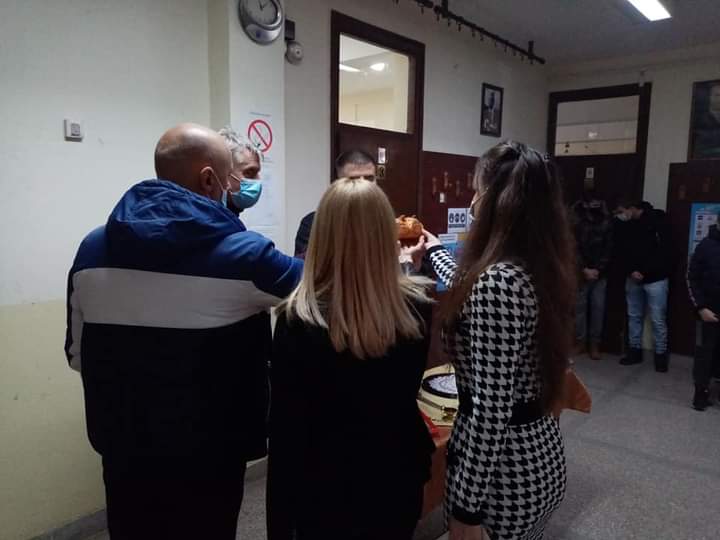 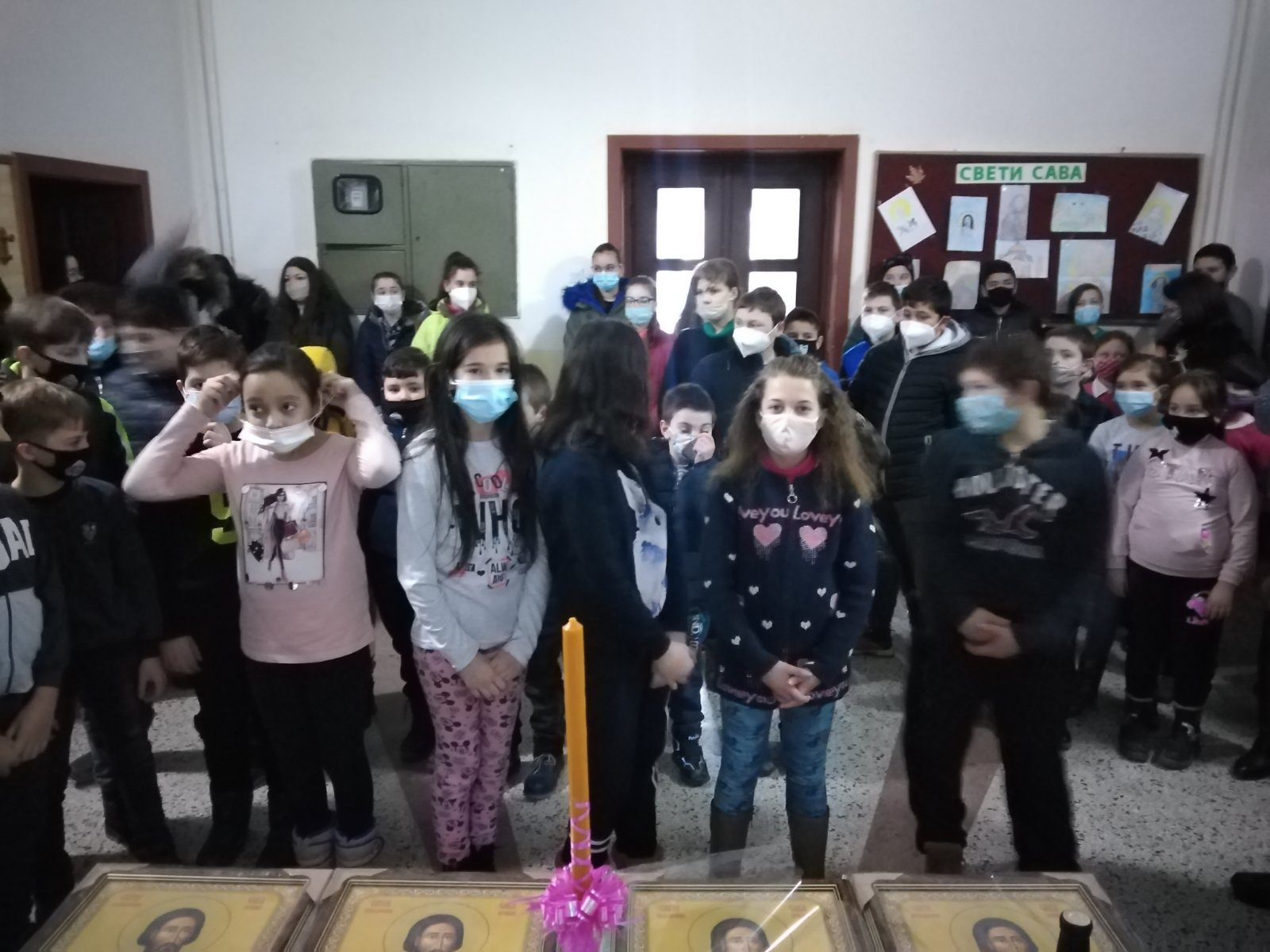 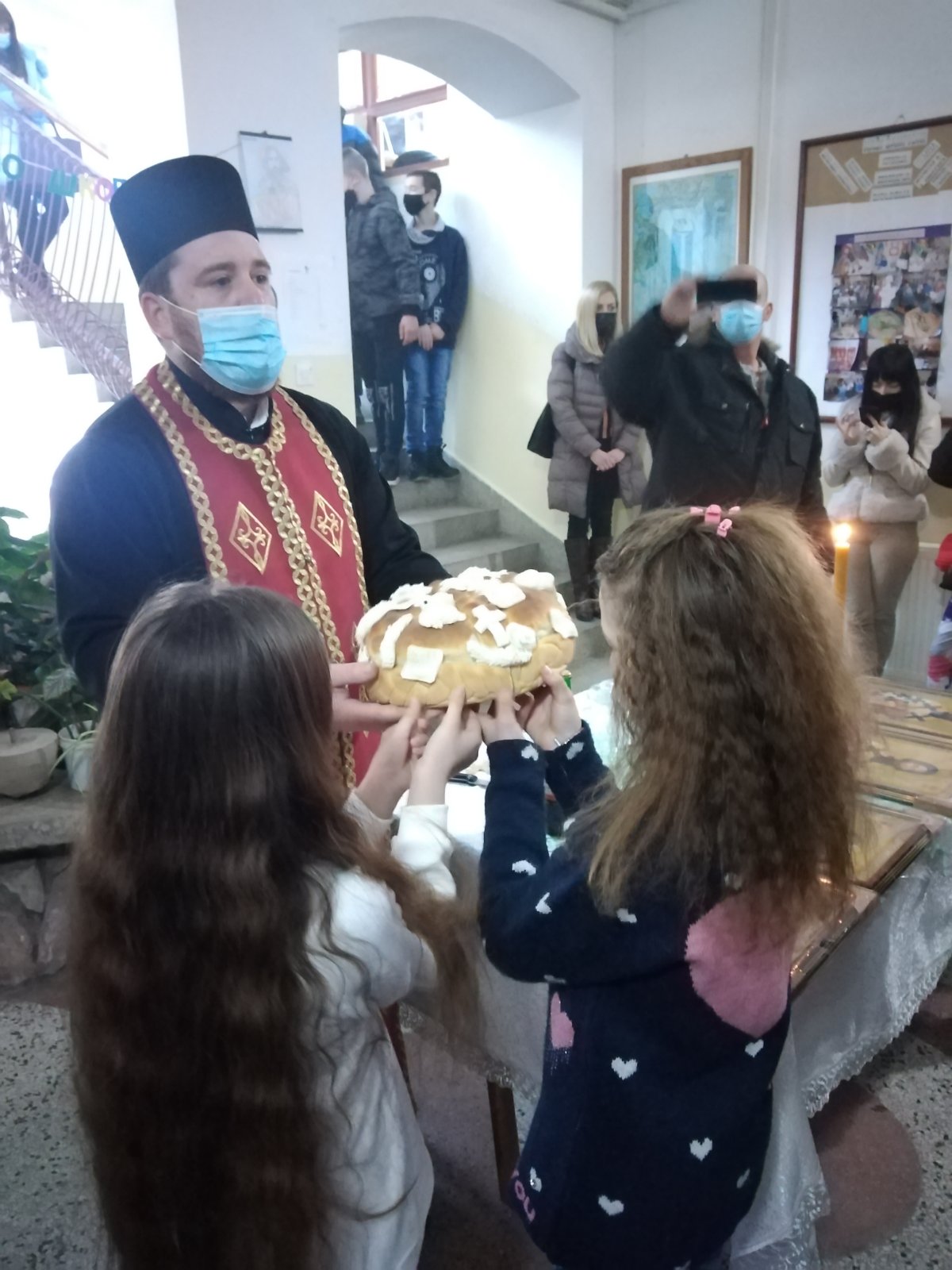 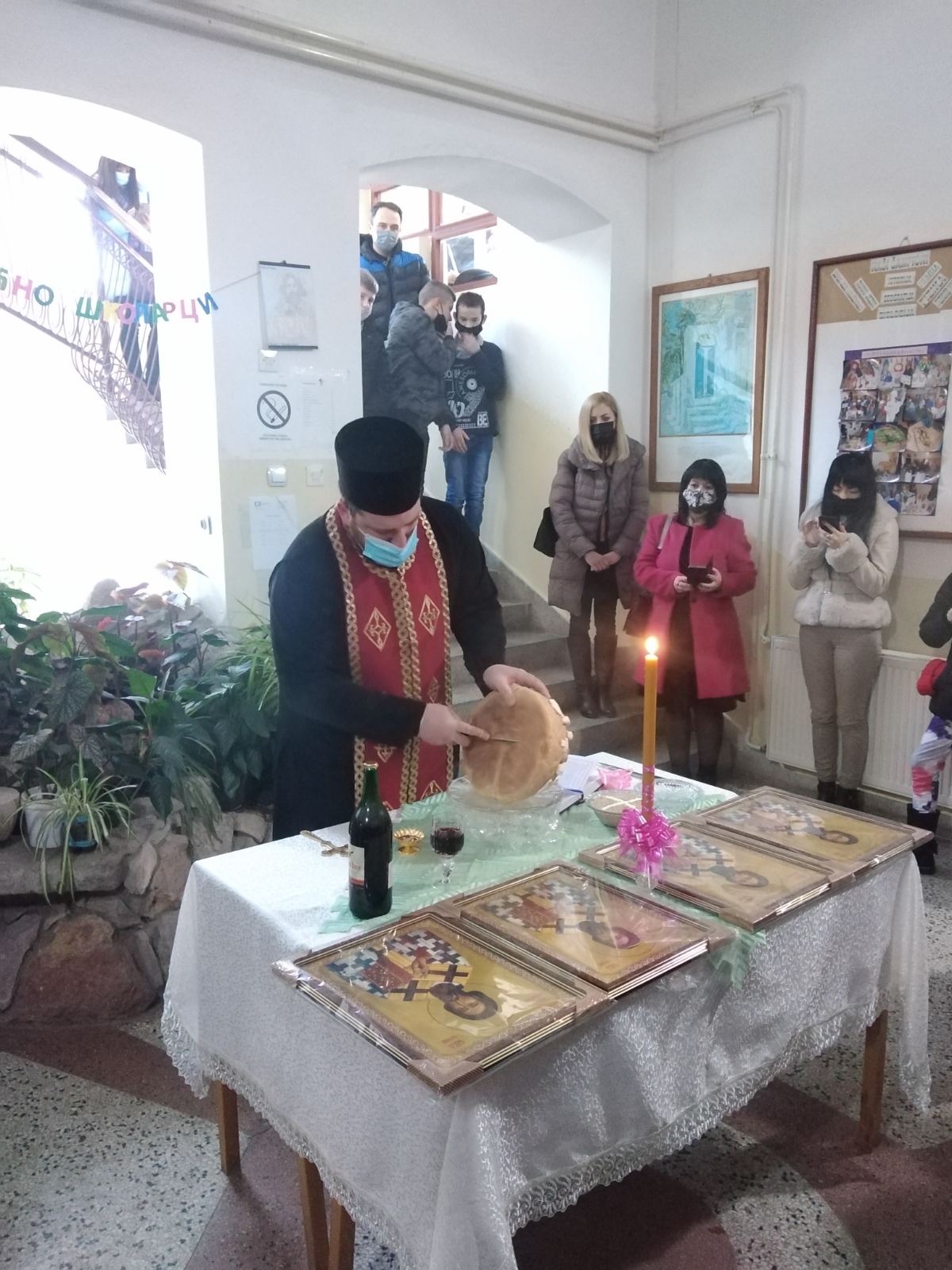  У холу школе у Суботинцу ученици првог разреда приредили су изложбу слика са својом учитељицом Анитом Аранђеловић у част школске славе.Инспирација за слике био је први српски светитељ Свети Сава.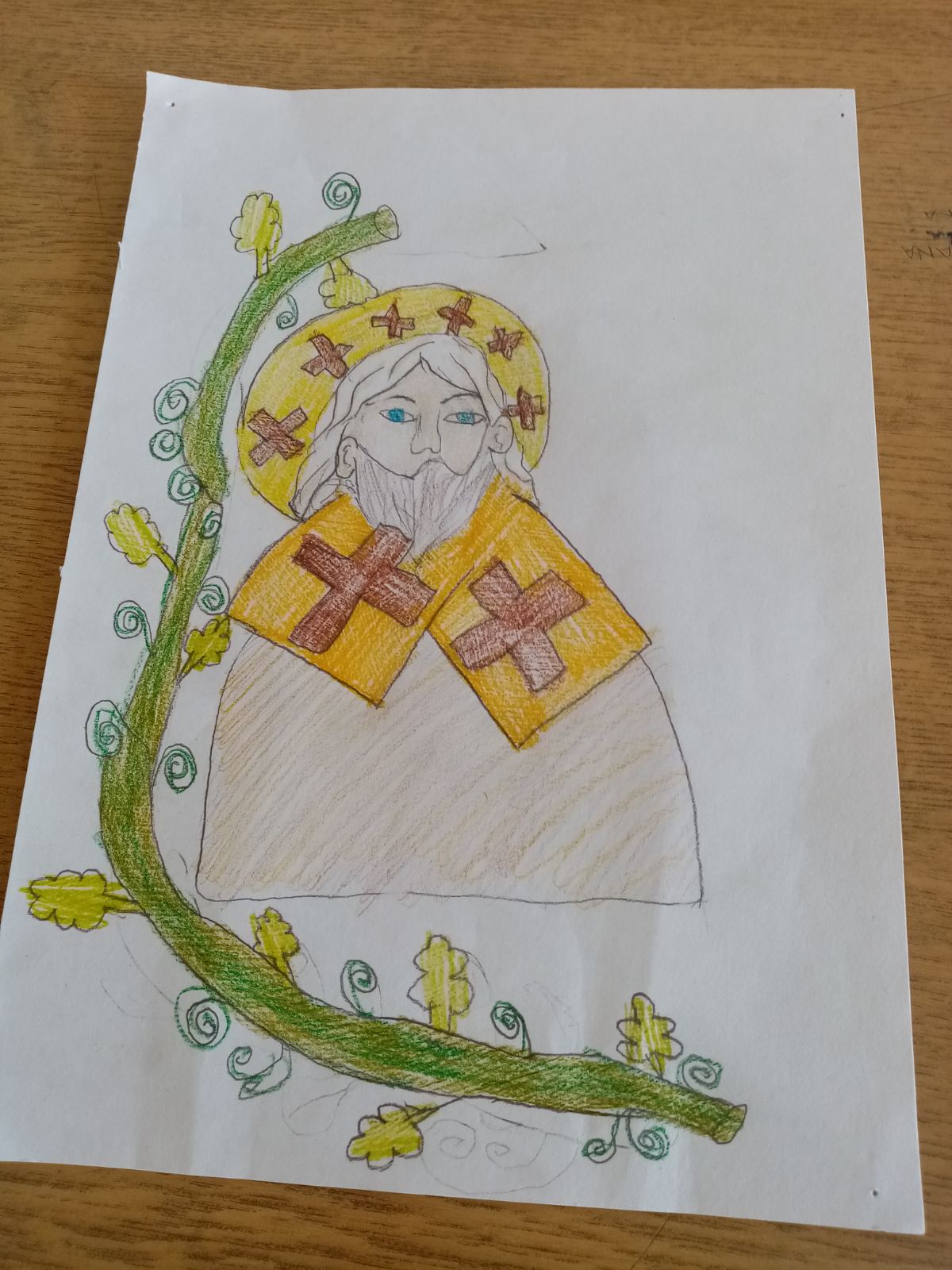 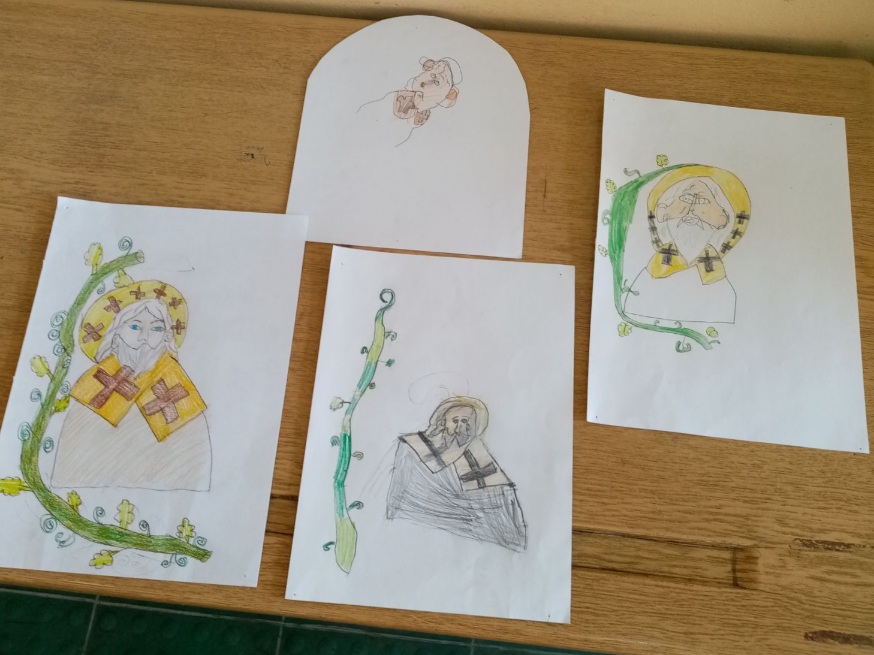 